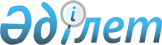 Екібастұз қалалық мәслихатының 2017 жылғы 17 наурыздағы № 111/15 "Екібастұз қаласында тұрғын үй көмегін көрсетудің мөлшері мен тәртібін айқындау туралы" шешіміне өзгерістер енгізу туралы
					
			Күшін жойған
			
			
		
					Павлодар облысы Екібастұз қалалық мәслихатының 2022 жылғы 17 ақпандағы № 102/16 шешімі. Қазақстан Республикасының Әділет министрлігінде 2022 жылғы 24 ақпанда № 26912 болып тіркелді. Күші жойылды - Павлодар облысы Екібастұз қалалық мәслихатының 2024 жылғы 6 ақпандағы № 118/15 шешімімен
      Ескерту. Күші жойылды - Павлодар облысы Екібастұз қалалық мәслихатының 06.02.2024 № 118/15 (алғашқы ресми жарияланған күнінен кейін күнтізбелік он күн өткен соң қолданысқа енгізіледі) шешімімен.
      ШЕШТІ:
      1. Екібастұз қалалық мәслихатының 2017 жылғы 17 наурыздағы "Екібастұз қаласында тұрғын үй көмегін көрсетудің мөлшері мен тәртібін айқындау туралы" №111/15 шешіміне (Нормативтік құқықтық актілерді мемлекеттік тіркеу тізілімінде № 5461 болып тіркелген) келесі өзгерістер енгізілсін:
      көрсетілген шешім кіріспесі жаңа редакцияда жазылсын:
       "Қазақстан Республикасының "Қазақстан Республикасындағы жергілікті мемлекеттік басқару мен өзін-өзі басқару туралы" Заңының 6-бабына, Қазақстан Республикасының "Тұрғын үй қатынастары туралы" Заңының 97-бабына, Қазақстан Республикасы Үкіметінің 2009 жылғы 30 желтоқсандағы № 2314 "Тұрғын үй көмегін көрсету Қағидаларын бекіту туралы" қаулысына сәйкес, Екібастұз қалалық мәслихаты шешті:";
      көрсетілген шешімнің 1-тармағы жаңа редакцияда жазылсын:
       "1. Осы шешімнің қосымшасына сәйкес Екібастұз қаласында тұрғын үй көмегін көрсетудің мөлшері мен тәртібі айқындалсын.".
      2. Осы шешім оның алғашқы ресми жарияланған күнінен кейін күнтізбелік он күн өткен соң қолданысқа енгізіледі.
					© 2012. Қазақстан Республикасы Әділет министрлігінің «Қазақстан Республикасының Заңнама және құқықтық ақпарат институты» ШЖҚ РМК
				
      Екібастұз қалалық мәслихатының хатшысы 

Б. Куспеков
